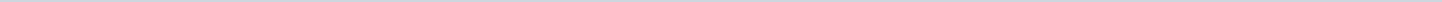 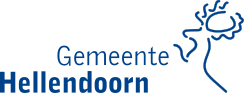 Gemeente HellendoornAangemaakt op:Gemeente Hellendoorn28-03-2024 19:21Ter kennisname raad5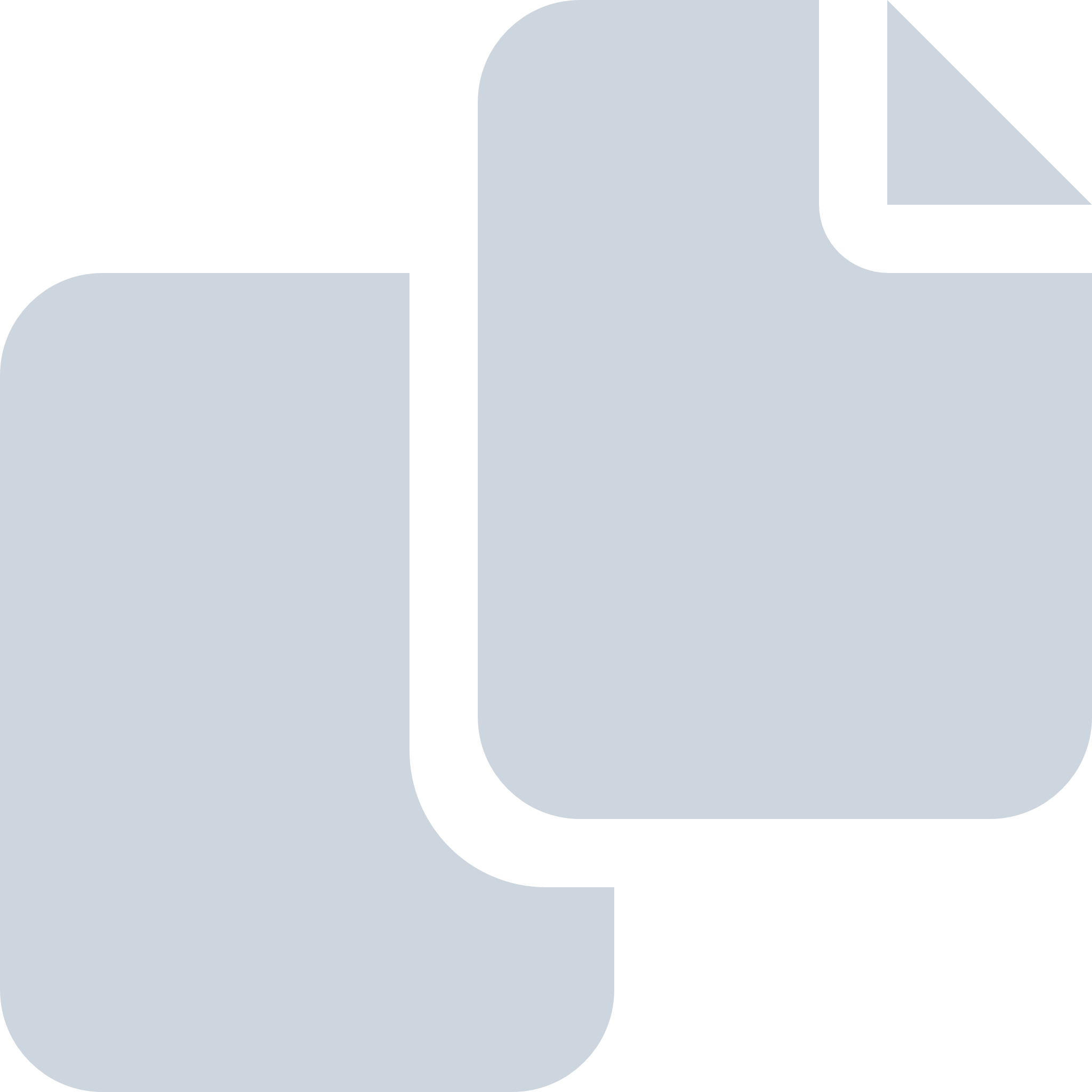 Periode: januari 2016#Naam van documentPub. datumInfo1.2016 01 19 B en W 16INT00340.pdf Verzoek om toestemming voor oprichting Stichting 't Noaberhuus29-01-2016PDF,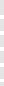 216,98 KB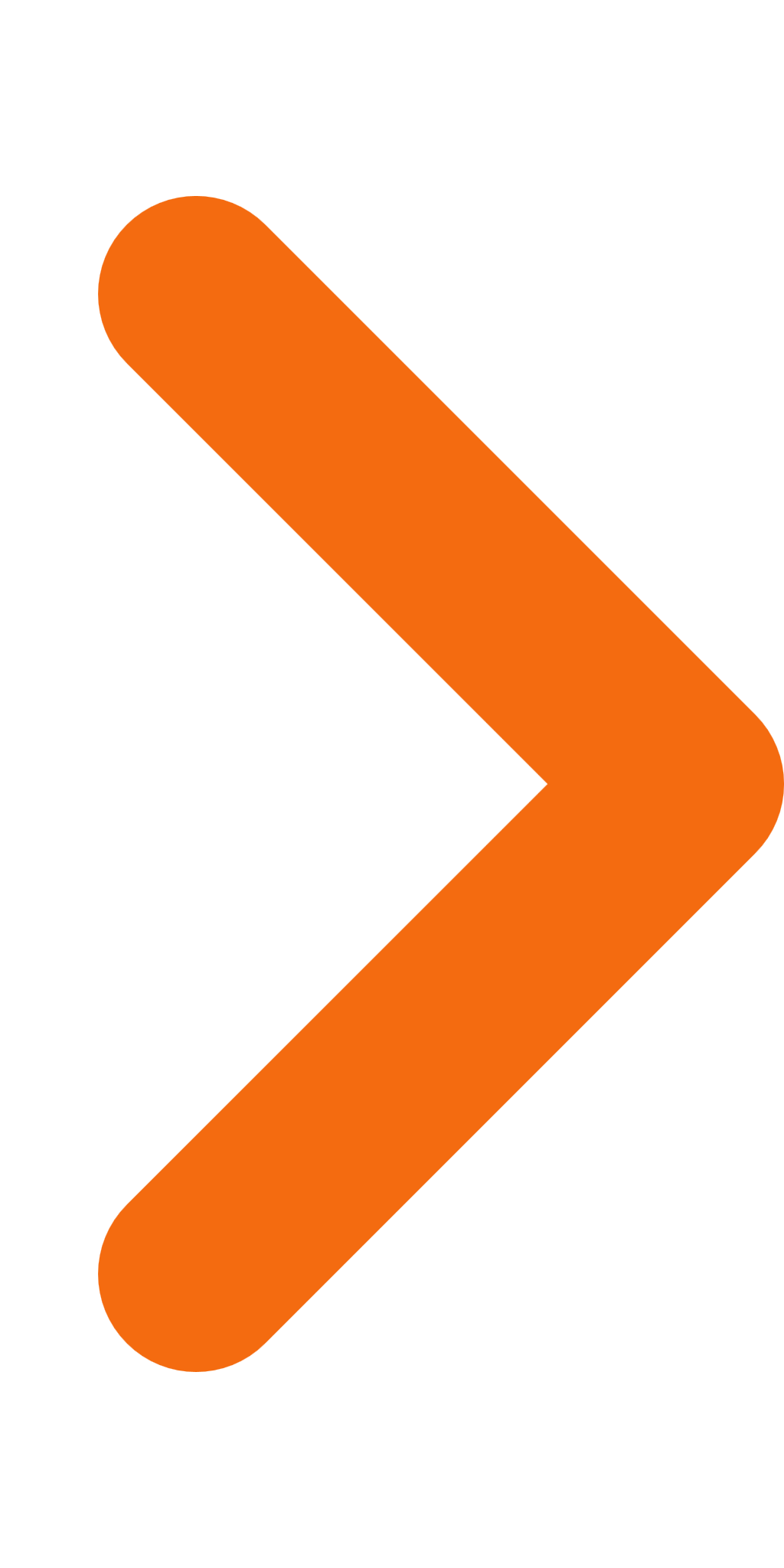 2.2016 01 19 B en W 15INT04229.pdf Leerlingenprognoses Basisonderwijs, Speciaal Onderwijs 201529-01-2016PDF,234,32 KB3.2015 12 22 15INT04241.pdf Nota B en W: Inzet huishoudelijke hulp toelage (HHT) in 201619-01-2016PDF,370,47 KB4.2015 12 22 15INT02856.pdf Nota B en W Subsidie 2016 ZINiN Theater11-01-2016PDF,498,62 KB5.2015 12 22 15INT02821.pdf Nota B en W Subsidieverlening 2016 ZINiN Bibliotheek11-01-2016PDF,328,74 KB